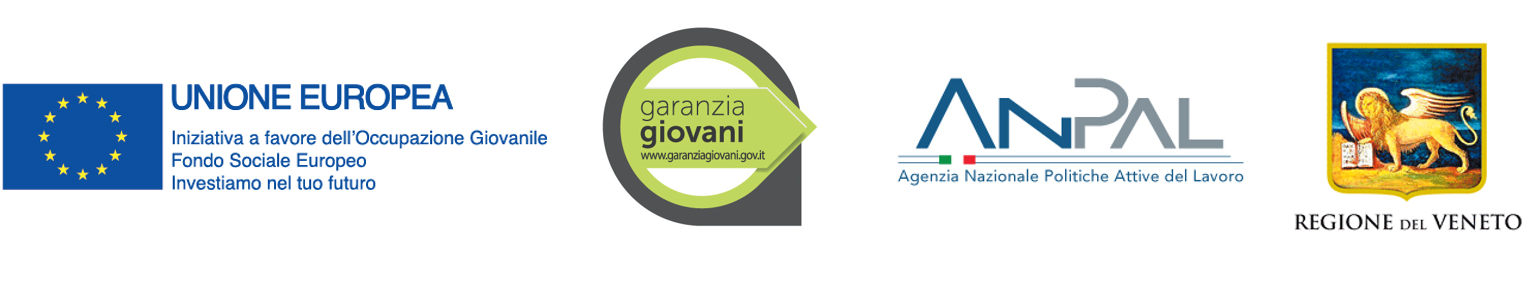 PON Iniziativa Occupazione GiovaniPAR Veneto – seconda faseRegione del Veneto - Direzione LavoroDGR n. 765 del 04/06/2019Registro Presenze AllieviMisura 2.A – Formazione mirata all’inserimento lavorativoCodice Ente: _______ Ente Titolare del progetto: ______________________________Codice Progetto: _________________________________________________________  Titolo progetto: __________________________________________________________Ente attuatore dell’intervento [solo se diverso dal titolare di progetto]: __________________Sede: ____________________________________________________________________Edizione n. [solo se previste più edizioni]:______ Titolo intervento: ________________________________________________________Il presente registro è composto da pagine numerate da n. _____ a  n. _____data                                   timbro                                   visto___________                  	Ente Titolare                         ___________COMPILAZIONE DEL REGISTROIl registro che attesta il regolare svolgimento delle attività formative, ha valenza di atto pubblico.Sul registro sono da evitare omissioni e alterazioni che potrebbero costituire illeciti penali.Sono altresì da evitare abrasioni e/o cancellature.Il registro deve essere compilato giorno per giorno in tutte le sue parti. Gli allievi devono apporre la loro firma in entrata al momento della stessa e, analogamente, in uscita al momento e non prima della stessa.Il registro deve riportare la data di svolgimento delle attività in ogni pagina.Il docente, al termine della lezione/attività realizzata, deve annotare i contenuti e l’orario di svolgimento della lezione/attività realizzata e apporre la propria firma; nel caso di attività formativa dovrà essere specificato anche il titolo della UF.In caso di entrata di un allievo ad attività iniziata, il docente deve annotare nell’apposito riquadro a fondo pagina, l’orario di ingresso.Al termine di ogni giornata di attività il docente deve apporre la dicitura “assente” sulle caselle firma degli allievi assenti o barrare le stesse.La mancata presenza del tutor/coordinatore dovrà essere registrata barrando la casella predisposta per la firma.Il prospetto riepiloghi delle presenze e delle ore svolte deve essere compilato giorno per giorno al termine della giornata di attività formativa. Il registro didattico deve essere conservato e disponibile per eventuali controlli presso la sede di svolgimento del corso. N.B. Inserire elenco allievi in ordine alfabeticoN.Cognome e nome dell’allievo123456789101112131415Presenze del giorno ______________Presenze del giorno ______________Presenze del giorno ______________Presenze del giorno ______________Presenze del giorno ______________timbrotimbroPag. n. ____________Pag. n. ____________Pag. n. ____________Presenze del giorno ______________Presenze del giorno ______________Presenze del giorno ______________Presenze del giorno ______________Presenze del giorno ______________timbrotimbroVisto per vidimazioneVisto per vidimazioneVisto per vidimazione______________________________________________________________________________FIRMAFIRMAFIRMAFIRMAORARIOORARIOORARIOORARIOORARIOall’inizio della lezioneall’inizio della lezioneal termine della lezioneal termine della lezionee programma svoltoe programma svoltoe programma svoltoe programma svoltoe programma svolto1dalledallealleallealle1UFUFUFUFUF2ContenutiContenutiContenutiContenutiContenuti2ContenutiContenutiContenutiContenutiContenuti3ContenutiContenutiContenutiContenutiContenuti3ContenutiContenutiContenutiContenutiContenuti4Firma DocenteFirma DocenteFirma DocenteFirma DocenteFirma Docente4dalledallealleallealle5UFUFUFUFUF5ContenutiContenutiContenutiContenutiContenuti6ContenutiContenutiContenutiContenutiContenuti6ContenutiContenutiContenutiContenutiContenuti7ContenutiContenutiContenutiContenutiContenuti7Firma DocenteFirma DocenteFirma DocenteFirma DocenteFirma Docente8dalledallealleallealle8UFUFUFUFUF9ContenutiContenutiContenutiContenutiContenuti9ContenutiContenutiContenutiContenutiContenuti10ContenutiContenutiContenutiContenutiContenuti10ContenutiContenutiContenutiContenutiContenuti11Firma DocenteFirma DocenteFirma DocenteFirma DocenteFirma Docente11dalledallealleallealle12UFUFUFUFUF13ContenutiContenutiContenutiContenutiContenuti14ContenutiContenutiContenutiContenutiContenuti15ContenutiContenutiContenutiContenutiContenuti16ContenutiContenutiContenutiContenutiContenuti17Firma DocenteFirma DocenteFirma DocenteFirma DocenteFirma Docente181920Firma Coordinatore/TutorFirma Coordinatore/TutorFirma Coordinatore/TutorFirma Coordinatore/TutorFirma Coordinatore/TutorNote (entrate in ritardo, uscite anticipate, variazioni di orario delle lezioni rispetto al calendario):Note (entrate in ritardo, uscite anticipate, variazioni di orario delle lezioni rispetto al calendario):Note (entrate in ritardo, uscite anticipate, variazioni di orario delle lezioni rispetto al calendario):Note (entrate in ritardo, uscite anticipate, variazioni di orario delle lezioni rispetto al calendario):Note (entrate in ritardo, uscite anticipate, variazioni di orario delle lezioni rispetto al calendario):Note (entrate in ritardo, uscite anticipate, variazioni di orario delle lezioni rispetto al calendario):Note (entrate in ritardo, uscite anticipate, variazioni di orario delle lezioni rispetto al calendario):Note (entrate in ritardo, uscite anticipate, variazioni di orario delle lezioni rispetto al calendario):Note (entrate in ritardo, uscite anticipate, variazioni di orario delle lezioni rispetto al calendario):Note (entrate in ritardo, uscite anticipate, variazioni di orario delle lezioni rispetto al calendario):Note (entrate in ritardo, uscite anticipate, variazioni di orario delle lezioni rispetto al calendario):Totale presenze del giornoTotale presenze del giornoTotale ore del giornoTotale ore del giornoTotale progressivo delle oreTotale progressivo delle oreTotale progressivo delle oreVisto del Responsabile del progettoVisto del Responsabile del progettoVisto del Responsabile del progettoVisto del Responsabile del progetton. ____________n. ____________n. _____________n. _____________n. _____________n. _____________n. _____________ ___________________________ ___________________________ ___________________________ ___________________________